POVINNÝ (meno,priezvisko/názov spoločnosti, adresa, telefónne číslo, e-mail)JUDr. Peter Kuna - súdny exekútor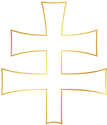 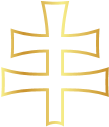 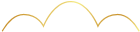 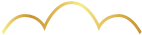 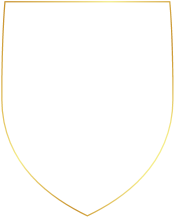 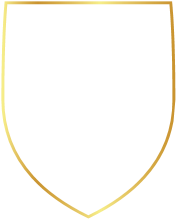 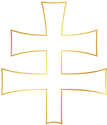 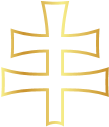 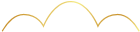 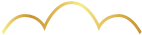 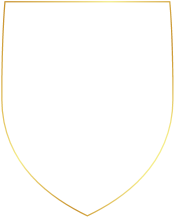 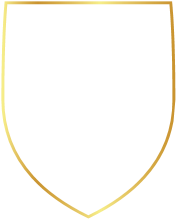 Záhradnícka 62821 08 BratislavaVec: 	Žiadosť o  splátkový kalendár	Dole podpísaný ................... Vás týmto žiadam o schválenie splátkového kalendára v exekučnom konaní EX  ......................, ktoré je vedené Vaším exekútorským úradom z dôvodu, že: ..........................................................................................................................Vymáhanú pohľadávku sa zaväzujem splácať v minimálnej výške ............ EUR mesačne.  Prvá splátka bola/bude uhradená dňa ............. a splatnosť každej ďalšej splátky bude najneskôr do ......... dňa v danom mesiaci.Svojim vlastnoručným podpisom prehlasujem, že uvedené údaje údaje sú pravdivé a úplné. 								____________________________								                   povinnýV ................................... dňa .................................